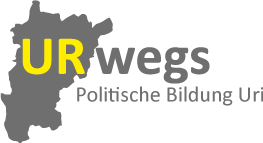 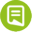 Einführung des Frauenstimmrechts in der LangzeitperspektiveDarüber tausche ich mich aus!Einführung des Frauenstimmrechts in der LangzeitperspektiveDarüber tausche ich mich aus!1919Aufgabe 1: Meine Meinung mitteilen?Liebe Frau HeideggerMeine Meinung dazu ist, …Aufgabe 1: Meine Meinung mitteilen?Liebe Frau HeideggerMeine Meinung dazu ist, …1971Aufgabe 2: Reporter sein – nachfragenAufgabe 2: Reporter sein – nachfragen1959 und 1971Aufgabe 3: Abstimmungsergebnisse lesen, unterscheiden und interpretieren.Was wird auf den Grafiken dargestellt?Wie haben sich die Ergebnisse der Abstimmungen in den Jahren 1959 und 1971 verändert?Wie sind die Abstimmungen in den Jahren 1959 und 1971 im Kanton Uri ausgegangen?Was denkst du, hat zu diesem Meinungsumschwung geführt?morgen – heute – gesternAufgabe 4: Drei mal Nein zur Einführung des Frauenstimmrechts in der Korporation Uri.Welche Argumente haben sich heute durchgesetzt?Sich engagieren: Für welche Werte/Rechte Anliegen würdest du deine Stimme erheben, auch wenn die Mehrheit anders denkt?morgen – heute – gesternAufgabe 5: Was möchte ich meine Grossmutter dazu fragen?Erzähle doch mal, wie war das für dich, als …morgen – heute – gesternAufgabe 6: Ziel erreicht?